Dividing DecimalsDividing DecimalsDividing DecimalsDividing DecimalsEstimates the quotient of two decimals121.74 ÷ 4.8“121.74 is close to 125 and 4.8 is close to 5. I can estimate the quotient as 125 ÷ 5, which is 25.”Divides a decimal by a whole number using a strategy of their choice16.8 ÷ 3“I know how to divide whole numbers, so I’ll calculate 168 ÷ 3, which is 56. 16.8 is close to 15 and 15 ÷ 3 is 5, so the decimal point belongs between the 5 and 6.16.8 ÷ 3 = 5.6.”Divides a decimal by a decimal 
using a strategy of their choice“To calculate 86.32 ÷ 8.3, I can multiply each number by 100 to create an equivalent ratio. 
The calculation becomes 8632 ÷ 830. 
I’ll use an algorithm.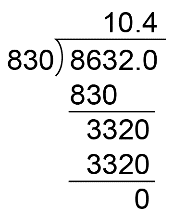 86.32 ÷ 8.3 = 10.4.”Models and solves applied problems that involve the division of decimalsLivio works in a chocolate shop. They have 3.75 kg of chocolates to pack in 0.75 kg boxes. How many boxes can they fill? Will there be any chocolates left over?“I need to divide 3.75 by 0.75. 
I create an equivalent ratio by multiplying the numbers by 100. 
The calculation becomes 375 ÷ 75.I can use repeated addition to 
solve this.I know 2 × 75 = 150 and 
150 + 150 = 300.That leaves 75 more.So, 375 ÷ 75 = 2 + 2 + 1                      = 5Livio can fill 5 boxes. There will be no chocolates left over.”Observations/DocumentationObservations/DocumentationObservations/DocumentationObservations/Documentation